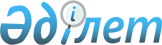 Об определении мест для размещения агитационных печатных материалов
					
			Утративший силу
			
			
		
					Постановление акимата Жалагашского района Кызылординской области от 01 марта 2011 года N 64. Зарегистрировано Управлением юстиции Жалагашского района Кызылординской области 17 марта 2011 года N 10-6-182. Утратило силу постановлением Жалагашского районного акимата Кызылординской области от 17 января 2012 года N 18      Сноска. Утратило силу постановлением Жалагашского районного акимата Кызылординской области от 17.01.2012 N 18.

      В соответствии с пунктом 6 статьи 28 Конституционного Закона Республики Казахстан от 28 сентября 1995 года "О выборах в Республике Казахстан" и в целях обеспечения равных прав для всех кандидатов акимат Жалагашского района ПОСТАНОВЛЯЕТ:



      1. Определить места для размещения агитационных печатных материалов согласно приложению к настоящему постановлению.



      2. Акимам аульных округов и поселка Жалагаш оснастить указанные места стендами, щитами и тумбами.



      3. Настоящее постановление вводится в действие со дня первого официального опубликования.      Аким Жалагашского района                     К.Бекенов      Приложение к постановлению

      акимата Жалагашского района

      от "01" марта 2011 года N 64        

Места для размещения агитационных печатных материалов 

Пояснительная записка к проекту постановления акимат Жалагашского района "Об определении мест для размещения агитационных печатных материалов"      В пункте 6 статьи 28 Конституционного закона Республики Казахстан от 28 сентября 1995 года "О выборах в Республике Казахстан" предусмотрено, что местные исполнительные органы совместно с соответствующими избирательными комиссиями определяют места для размещения агитационных печатных материалов для всех кандидатов и оснащают их стандами, щитами и тумбами. Агитационные печатные материалы размещаются на условиях, обеспечивающих равные права для всех кандидатов.

      В связи с этим, в целях обеспечения равных прав для всех кандидатов в выборах Президента Республики Казахстан назначенное на 3 апреля 2011 года возникла необходимость в определении мест для размещения агитационных печатных материалов. Наряду с этим эти места будут использоваться и в других выборах.
					© 2012. РГП на ПХВ «Институт законодательства и правовой информации Республики Казахстан» Министерства юстиции Республики Казахстан
				N
Избирательный участок
Наименование населенного пункта
Места для размещения агитационных печатных материалов
1
2
3
4
1.Избирательный участок N 117поселок ЖалагашТерритория расположенная перед базаром "Әділет"2.Избирательный участок N 118поселок ЖалагашТерритория расположенная перед центральным стадионом3.Избирательный участок N 119поселок ЖалагашТерритория расположенная возле здания коммунальное государственное казенное предприятие "Жалагашская районная поликлиника" управления здравоохранения Кызылординской области4.Избирательный участок N 120поселок ЖалагашТерритория расположенная возле здания государственного учреждения "Средняя школа N 202"5.Избирательный участок N 310поселок ЖалагашТерритория расположенная возле здания государственного учреждения "Объединенный отдел по делам обороны Жалагашского района Кызылординской области"6.Избирательный участок N 121аульный округ АксуТерритория расположенная перед зданием аульного клуба7.Избирательный участок N 122аульный округ ШаменовТерритория расположенная перед зданием аульного Дома культуры8.Избирательный участок N 123аульный округ КаракеткенТерритория расположенная возле здания аульного клуба9.Избирательный участок N 124аул ДалдабайТерритория расположенная возле здания аульного клуба10.Избирательный участок N 125аульный округ Бухарбай батырТерритория расположенная на пересечении улиц Бухарбай батыр и Абая11.Избирательный участок N 319аульный округ Бухарбай батырТерритория сквера расположенная по улице Бухарбай батыр12.Избирательный участок N 126аульный округ ТанТерритория расположенная возле здания ТОО "Таң"13.Избирательный участок N 127аульный округ МакпалкольТерритория расположенная перед зданием аульного Дома культуры14.Избирательный участок N 320аульный округ МакпалкольТерритория расположенная возле здания аульной врачебной амбулатории15.Избирательный участок N 128аульный округ ЖанаталапТерритория расположенная перед зданием аульного клуба16.Избирательный участок N 129аульный округ МадениетТерритория расположенная на пересечении улиц Мектеп и Кабылова17.Избирательный участок N 321аульный округ МадениетТерритория расположенная перед зданием аульного клуба18.Избирательный участок N 311аул АкколкаТерритория расположенная перед зданием аульного медицинского пункта19.Избирательный участок N 130аульный округ Мырзабай ахунТерритория расположенная перед зданием аульной врачебной амбулатории 20.Избирательный участок N 131аульный округ АккырТерритория расположенная перед зданием аульного клуба21.Избирательный участок N 132аульный округ АккумТерритория расположенная перед зданием отделения связи22.Избирательный участок N 322аульный округ АккумТерритория расположенная возле здания аульного клуба23.Избирательный участок N 133аульный округ ЕнбекТерритория расположенная возле здания аульного Дома культуры24.Избирательный участок N 134аульный округ АламесекТерритория расположенная на пересечении улиц Бостандык и Аламесек25Избирательный участок N 323аульный округ АламесекТерритория расположенная возле здания аульного отделения связи26.Избирательный участок N 135аульный округ ЖанадарияТерритория расположенная возле здания аульного клуба